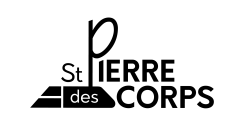 Service ENFANCE / AFFAIRES SCOLAIRESL’ETUDE DU SOIRJe soussigné(e) (Nom Prénom) : -------------------------------------------------------------------------------
agissant en qualité de père, mère ou tuteur, autorise mon enfant (Nom Prénom) : 

--------------------------------------------------------------------------------------------------------------------------- 
Scolarisé sur l’école élémentaire 	---------------------------------------------------------------------------dans la  classe de 	Monsieur ou Madame 	--------------------------------------------------------à participer à l’activité « étude du soir » organisée par la mairie. 
Numéros de téléphone où vous contacter en cas d’urgence : 

---------/ ---------/ ---------/ ---------/ ---------	ou	 ---------/ ---------/ ---------/ ---------/ ---------Modalités d’inscription 

L’inscription est valable pour l’année scolaire du 08/11/2021 au 01/07/2022 

Jours d’inscriptions à l’étude du soir  jusqu’à 18h00 : 
□ lundi CE2		□ mardi CE1		□ jeudi CM1		□ vendredi CM2

à 18h00 	□	Je viendrai chercher mon enfant		□	Mon enfant rentrera seul à la maison		□	Mon enfant est inscrit à l’accueil périscolaire (coût 0.30€)
Fonctionnement 

A 16h30, les enfants inscrits à l’étude sont pris en charge par les animateurs. Ils sont accueillis dans la cour pour prendre leur goûter (fourni par les parents) et se détendre durant 20 mn de récréation. Ils sont ensuite conduits dans un espace afin d’y faire leurs devoirs. Si vous souhaitez inscrire votre enfant en cours d’année scolaire, son inscription sera prise en compte selon les places disponibles (effectifs de l’étude : maximum 30 enfants). 
Fait à Saint Pierre des Corps, le                 

Signature